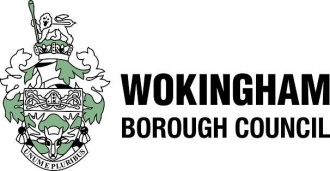 LOCAL GOVERNMENT (MISCELLANEOUS PROVISIONS) ACT 1982APPLICATION FOR DERMAL REGISTRATIONTo:	Wokingham Borough CouncilI/WE HEREBY MAKE APPLICATION under the provisions of the above act for registration to carry on: (the practice of acupuncture) (the business of (tattooing) (semi permanent skin colouring)(ear-piercing) (electrolysis) (cosmetic piercing) * at the premises below:* Delete any words in brackets which do not apply					PARTICULARSFees (To accompany this application) – Please ensure if you wish to pay by cheque, that it is made payable to West Berkshire Council. Customers will be asked to input card details via telephone keypad as prompted.Date	...................................	Signed  ……………………………………….Position  ………………………………………Name(s) of Applicant(s) (in full)2. Address of Applicant(s) (ie usual place(s) of residence or, in the case of a company or firm, the registered or principal office)Address of premises required to be registered4.	Contact telephone number5. Description of premises, including number of rooms, and particulars of arrangements for cleansing of premises, fittings and equipment and sterilisation of instruments (attach separate schedule if necessary)6. Have you previously been registered in this respect in any other district? If so, which?7. Have you ever been convicted of any offence under the Act? If so, give detailsIndividual- £183.00Premises- £286.00Joint Application- £457.00